2021 WCA Award Nomination Form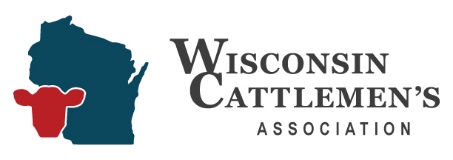 Due by Jan. 29, 2021Award (Please choose the one you want to nominate).  Information on awards and past award winners can be found www.wisconsincattlemen.com 	Cattlemen of the YearFriend of the CattlemenBQA AwardEnvironmental Stewardship AwardName of Awardee: 									 	Address: 											 Phone/Email: 										History and Description of Operation:Justification for the award:Nomination by: 											Contact Phone Number/Email Address: 							Completed Nomination Form can be sent to: Wisconsin Cattlemen’s Association957 Liberty Drive, Suite 201Verona, WI 53593Email:  winterconference@wisconsincattlemen.com 